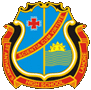  St. Anthony’s High School, Lahore Cantt  Sarfraz Rafique Road, Lahore Cantt               3rd Term Syllabus, 2019-20                                           (Class: 3 B/W/P)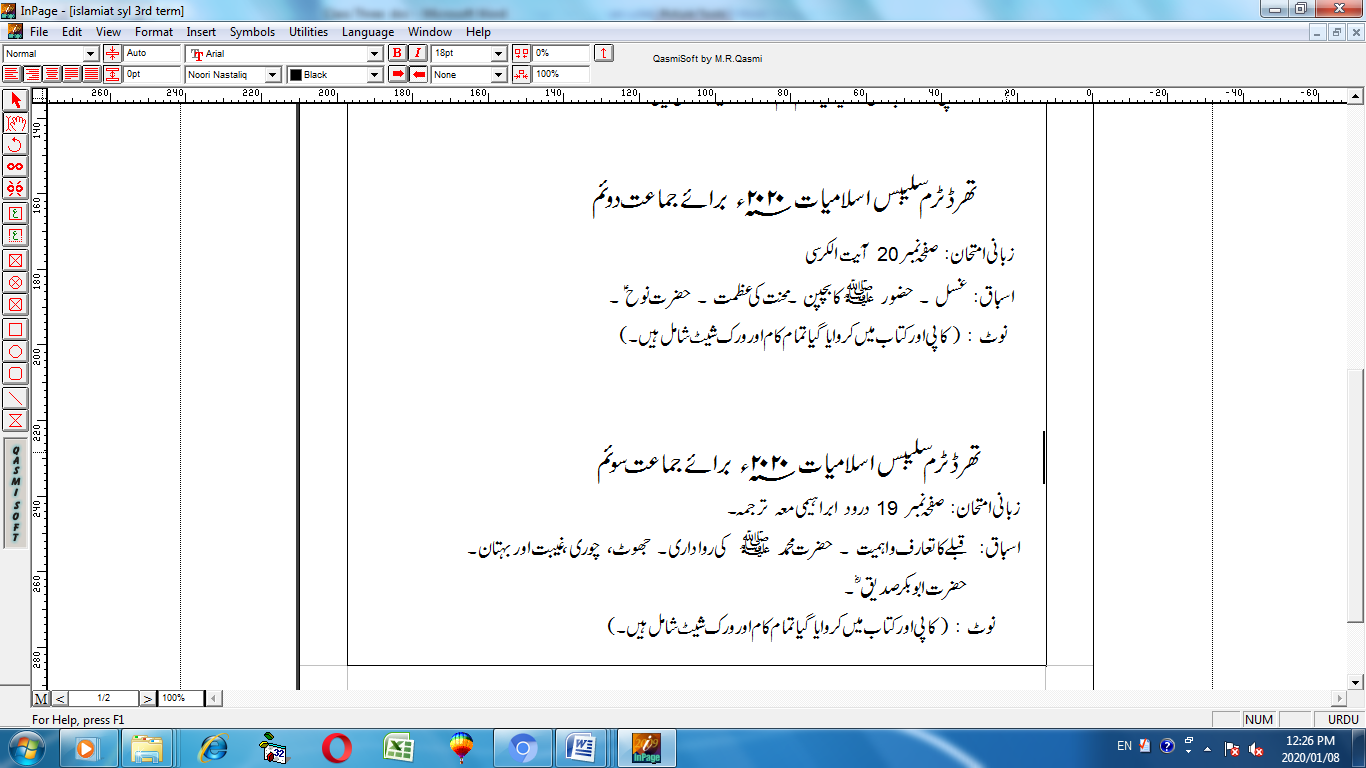 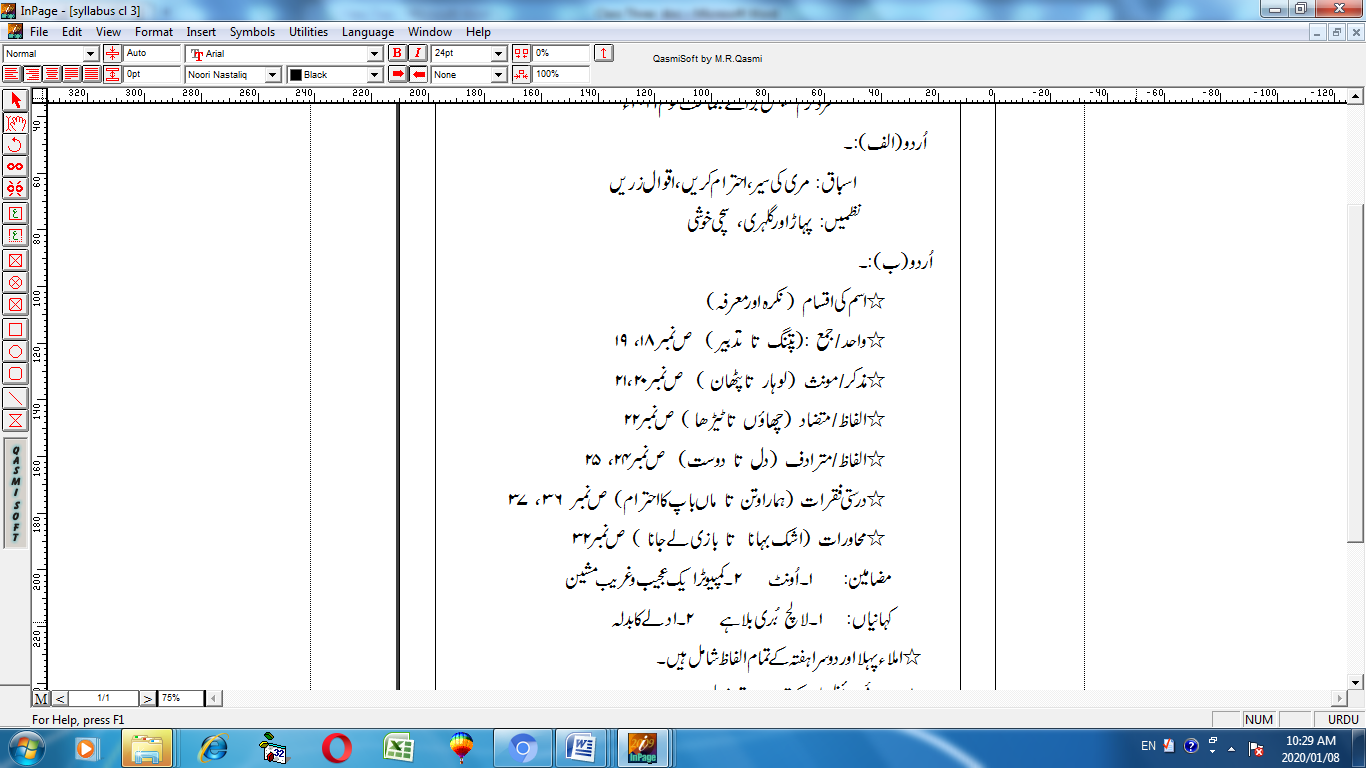 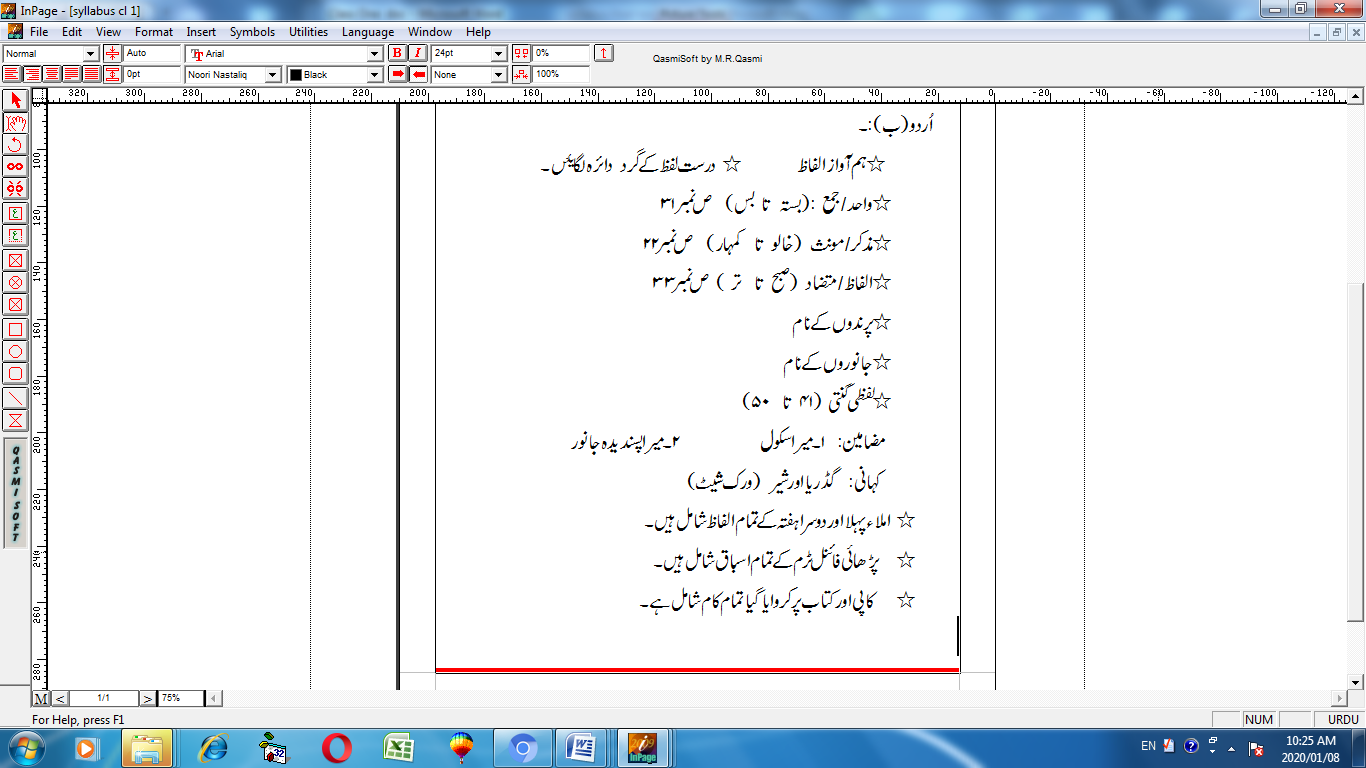 English AEnglish AEnglish AU.No.TopicPage Nos.The Old Man and the Tiger                                     pg:70-74Poppy and I                                                                pg: 76- 80The Story of Silk                                                        pg: 81- 85The Railway Journey                                                pg:92-97Outside My Window                                                pg: 106-111Reading: All the lessons are includedDictation: 26th November 2019 to 6th December 2019English BEnglish BEnglish BU.No.TopicPage Nos.Determiners                                                                         pg: 37-40Adverbs and Adverbial                                                  pg:45-49The Simple Present and Present Continuous Tense  pg:54-58Adjectives that Compare                                                   pg:33-36Using the Correct Verbs                                                    pg:67-69All the work done in Final term in copies and books will be included ScienceScienceU.No.Topic3The plant world4Food and diet9Heat and light11The solar systemNoteAll work done on copy, book, workbook, and worksheet are included.Social Studies Social Studies U.No.Topic15Cities16Life in a Village17Early People18Religion19Human RightsNoteAll work done on copy, book, workbook, and worksheet  are included.MathsMathsMathsU.No.TopicPage Nos.11Time85, 86, 87, 88, 89, 90, 91, 92, 93, 94, 95, 96, 97, 98, 99,103. [Practice: 104, 105, 107]12Angles111, 112, 113, 114, 115, 116, 117, 118. [Practice:119,120]13Perpendicular and Parallel121, 122, 123, 124, 125,126.[Practice: 127, 128, 129]14Area and Parameters130, 131, 132, 133, 134, 135, 136,137,138, 139, 140, 141, 142, 143, 144, 145, 146, 147. [Practice:151, 152]Revision 3 [156, 160, 164,166.]Revision 4 [172, 173, 174, 175.]Tables: [2---9]M.M: [0----60]ComputerComputerComputerComputerU.No.TopicPage Nos.Practicals7MS Word 2007 Interface78,79,80,81,82,83,84,85,86,87,88,89,90MS Word, Logo, Draw Shapes in Logo Commands8Introduction to Logo92,93,94,95,96,97,98,99,100,101MS Word, Logo, Draw Shapes in Logo Commands9Logo-Basic Commands102,103,104,105,106,107,108,109,110,111,112,113,114MS Word, Logo, Draw Shapes in Logo CommandsNOTE: All Copy work, Bookwork and Worksheets is included in Final Term Exams.NOTE: All Copy work, Bookwork and Worksheets is included in Final Term Exams.NOTE: All Copy work, Bookwork and Worksheets is included in Final Term Exams.NOTE: All Copy work, Bookwork and Worksheets is included in Final Term Exams.ArtsLearn to draw candy, cake, snowman, rocking horse, car, ant, apple, grapes, pumpkin, peas, and potatoes.